Publicado en  el 28/03/2014 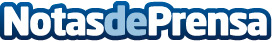 Junta General de Accionistas de Banco Sabadell · Los accionistas aprueban mayoritariamente la gestión y los resultados de 2013 Datos de contacto:Banco SabadellNota de prensa publicada en: https://www.notasdeprensa.es/junta-general-de-accionistas-de-banco-sabadell_1 Categorias: Finanzas http://www.notasdeprensa.es